PARA EFETUAR MUDANÇAS NO DOCUMENTO WORD BASTA APENAS CLICAR SOBRE AS DATAS E NOMES 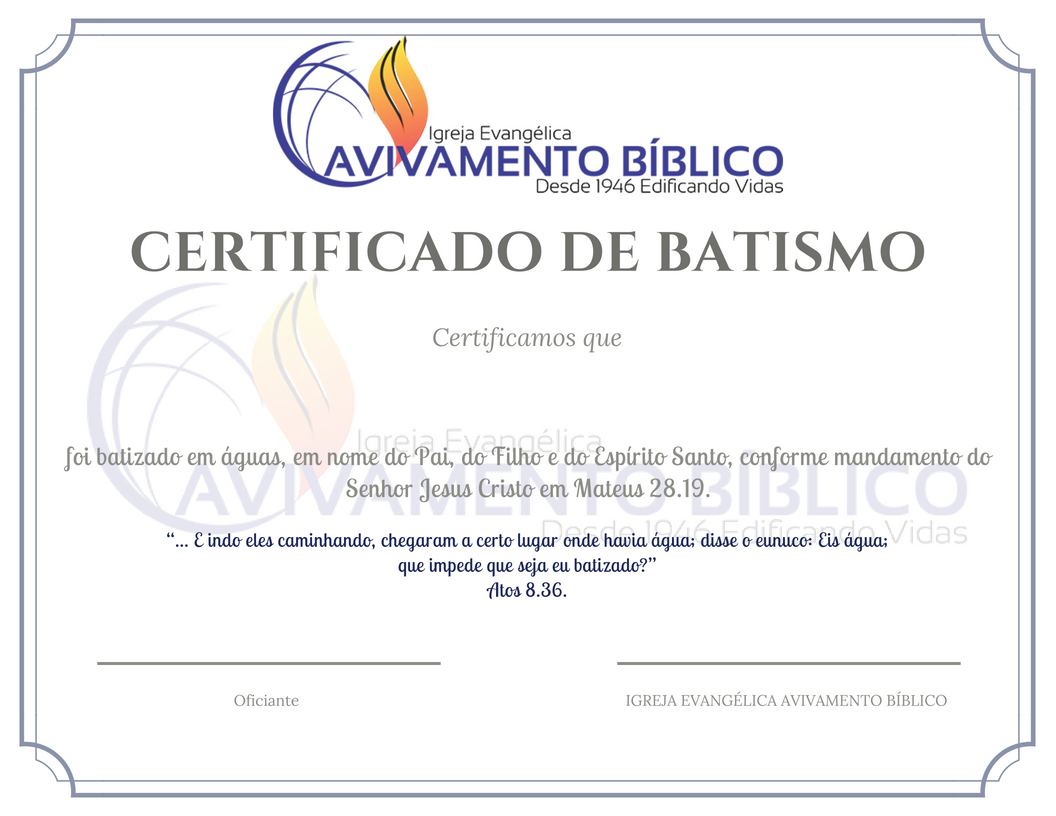 